Walk		32 count/ 2 wall/ intermediate/18c Intro		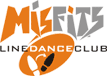 Choreo: Isabell AllertMusik: Walk von KwabsStep, step, rock forward-½ turn r, locking shuffle forward, rock forward-¼ turn r1-2	RF Schritt nach vor – LF Schritt nach vor3&4	RF Schritt nach vor, LF etwas anheben - Gewicht zurück auf LF, ½ Rechtsdrehung und RF Schritt nach vor (6 Uhr)5&6	LF Schritt nach vor - RF hinter LF einkreuzen und LF Schritt nach vor7&8	RF Schritt nach vor, LF etwas anheben - Gewicht zurück auf LF, ¼ Rechtsdrehung und RFgroßen Schritt nach rechts (9 Uhr)Drag, side, drag, ¼ turn r/sailor step, sailor step, ½ turn l-½ turn l-½ turn l1	LF zu RF heranziehen2-3	LF großen Schritt nach links – RF zu LF heranziehen4&5	¼ Rechtsdrehung und RF hinter LF kreuzen (12 Uhr) – LF Schritt nach links und Gewicht zurück auf RF6&7	LF hinter RF kreuzen – RF Schritt nach rechts und Gewicht zurück auf LF8&1	½ Linksdrehung und RF Schritt nach hinten (6 Uhr) - ½ Linksdrehung und LF Schritt nach vor sowie ½ Linksdrehung und RF Schritt nach hinten Coaster step, ¼ turn r/shuffle across, rock side-cross, ¼ turn l-½ turn l-¼ turn l2&3	LF Schritt nach hinten – RF zu LF und LF kleinen Schritt nach vor4&5	¼ Rechtsdrehung und RF weit über LF kreuzen (9 Uhr) - LF zu RF und RF weit über LF kreuzen6&7	LF Schritt nach links, RF etwas anheben - Gewicht zurück auf RF und LF über RF kreuzen8&1	¼ Linksdrehung  und RF Schritt nach hinten - ½ Linksdrehung und LF Schritt nach vor sowie ¼ Linksdrehung und RF Schritt nach rechtsSailor step l + r, ¼ turn l, back, back-touch-(step)2&3	LF hinter RF kreuzen – RF Schritt nach rechts und Gewicht zurück auf LF4&5	RF hinter LF kreuzen – LF Schritt nach links und Gewicht zurück auf RF6-7	¼ Linksdrehung und 2 Schritte nach hinten (führenden Fuß jeweils im Kreis nach hinten schwingen (l - r) (6 Uhr)8&(1)	LF im Kreis nach hinten schwingen und hinten absetzen - RF neben LF auftippen Tag/Brücke  (nach Ende der 2. Runde - 12 Uhr):Step, step, step-pivot ½ l-touch 2x1-2	RF Schritt nach vor – LF Schritt nach vor3&4	RF Schritt nach vor -  ½ Linksdrehung auf beiden Ballen, Gewicht am Ende links, RF neben LF auftippen (6 Uhr)5-8	Wie 1-4 (12 Uhr)www.misfitsdancers.at